วิธีการดำเนินการวิจัยการอธิบายสาเหตุที่เลือกวิธีการดำเนินการวิจัยว่าจะทำให้บรรลุวัตถุประสงค์งานวิจัย และปัญหางานวิจัยได้อย่างไรการออกแบบงานวิจัยและการตัดสินใจเลือกโครงสร้าง วิธีการดำเนินการวิจัยให้เชื่อมโยงกับปัญหางานวิจัย (Jupp, 2006) เป็นแนวทางที่ช่วยให้นักวิจัยสามารถแปรผลงานวิจัยได้ตามวัตถุประสงค์ (Punch, 1999) แนวทางความคิดของ Berg (2004) แนะแนวทางการดำเนินการงานวิจัยเชิงคุณภาพว่าเป็น วิธีการแบบวนกลับ (Spiralling research approach) ตามภาพที่ 1 ภาพที่ 1: The Spiralling Research ApproachSource: Berg (2004)กล่าวไว้ว่านักวิจัยเริ่มต้นงานวิจัยด้วยความคิดคร่าว ๆ เสมอ เช่นเดียวกับงานวิจัย “เทศกาลงานดนตรีกับภาพลักษณ์แหล่งท่องเที่ยว” ผู้วิจัยมีความคิดคร่าว ๆ ว่า เทศกาลงานดนตรีนั้นย่อมมีผลต่อภาพลักษณ์แหล่งท่องเที่ยว จากนั้นจึงเริ่มศึกษาและทำการทบทวนวรรณกรรมที่เกี่ยวข้องกับพื้นที่วิจัย จากนั้นจึงตั้งปัญหางานวิจัยและออกแบบวิธีวิจัย อย่างไรก็ตามการทำวิจัยนั้นโดยธรรมชาติคือการทำซ้ำ ๆ เพื่อให้นักวิจัยนั้นสามารถทดสอบและปรับความคิดดั้งเดิมไปจนถึงปัญหางานวิจัยดั้งเดิมอธิบายการกำหนดกลุ่มประชากร และกลุ่มตัวอย่างที่เหมาะสม เพื่อการบรรลุวัตถุประสงค์งานวิจัยได้อย่างไรการกำหนดกลุ่มประชากร และกลุ่มตัวอย่าง ในงานวิจัยเชิงปริมาณและเชิงคุณภาพมีวิธีการที่แตกต่าง กัน เชิงปริมาณเน้นกลุ่มประชากรขนาดใหญ่เพื่อนำข้อมูลมาเป็นกลุ่มตัวแทนประชากรทั้งกลุ่มได้ การกำหนดกลุ่มตัวอย่างที่เหมาะสมจึงถูกกำหนดด้วยสูตรคำนวน และมีตารางคำนวนสำเร็จรูปให้นักวิจัยใช้ เช่น ตารางของ Yamane  แสดงตัวเลขขนาดกลุ่มตัวอย่างในตาราง โดยนักวิจัยนำมาใช้เป็นตัวเลขกำหนดขนาดของกลุ่มตัวย่างที่เหมาะสม ตามที่นักวิจัยเลือกระดับค่าความเชื่อมั่น และระดับค่าความคลาดเคลื่อนได้ตามที่นักวิจัยต้องการ  ดังนั้นผลการวิจัยจึงสามารถนำไปประยุกต์ใช้ได้กับสถานการณ์หรือบริบทงานวิจัยที่เหมือนหรือคล้ายคลึงกันได้ ที่เรียกว่า ความสามารถในการอ้างอิง (Generalisability) ในขณะที่เชิงคุณภาพเน้นการหาข้อมูลเชิงลึกขนาดของประชากรจึงไม่เน้นกลุ่มใหญ่แต่การเลือกแหล่งข้อมูลนั้นสำคัญกว่า ตามแนวคิดของ Bryman and Bell (2007) และ Ritchie and Lewis (2003) ได้แนะแนวทางว่าการวิจัยเชิงคุณภาพจึงควรเลือกใช้การกำหนดแหล่งข้อมูลด้วยวิธีตามวัตถุประสงค์ (purposive sampling) เพื่อให้มั่นใจว่าแหล่งข้อมูลที่เลือกนั้นเป็นแหล่งที่มาของข้อมูลที่เป็นประโยชน์ต่อการบรรลุวัตถุประสงค์งานวิจัย เช่น ต้องการรู้ว่าเทศกาลงานดนตรีมีผลอย่างไรต่อภาพลักษณ์แหล่งท่องเที่ยว นักวิจัยเลือกกลุ่มประชากรด้วยวิธีตามวัตถุประสงค์ จึงเลือกเก็บข้อมูลจากนักท่องเที่ยวที่เคยเดินทางไปร่วมงานเทศกาลดนตรีมาก่อน  เป็นต้น กำหนดเครื่องมือและวิธีการสร้างเครื่องมือ และการตรวจสอบคุณภาพเครื่องมือการสร้างเครื่องมือเพื่อเก็บข้อมูลนั้นขึ้นอยู่กับวัตถุประสงค์งานวิจัย หากต้องการเก็บข้อมูลจากกลุ่มตัวอย่างขนาดใหญ่ในงานวิจัยเชิงปริมาณ ควรคำนึงถึงระยะเวลาในการเก็บข้อมูล และการตอบสมมติฐานงานวิจัย เครื่องมือที่นิยมใช้ ได้แก่ แบบสำรวจ และแบบสอบถามประเภทตอบเอง เพื่อป้องกันอคติจากผู้วิจัยไปยังผู้ตอบแบบสอบถาม การสร้างเครื่องมือแบบสอบถาม ต้องคำนึงถึงการตอบสมมติฐานงานวิจัย ดังนั้นจึงต้องอ้างอิงจากทฤษฎีที่มีอยู่แล้วและนำข้อมูลที่ได้นั้นไปใช้เพื่อยอมรับหรือปฏิเสธสมมติฐาน ที่นักวิจัยตั้งไว้ นักวิจัยจึงควรอธิบายการกำหนดเครื่องมือว่าเพราะเหตุใด เครื่องที่เลือกจึงเหมาะสม และอธิบายวิธีการสร้างเครื่องมือว่าสร้างขึ้นมาอย่างไร  ในงานวิจัยเทศกาลดนตรีกับภาพลักษณ์แหล่งท่องเที่ยว ใช้เครื่องมือ 2 ประเภท ได้แก่ แบบสอบถาม และคำถามเพื่อการสัมภาษณ์แบบกึ่งโครงสร้าง แบบสอบถาม ถูกเลือกมาใช้เป็นเครื่องมือในการเก็บข้อมูลจากกลุ่มประชากรขนาดใหญ่ จำนวน 400 คน การสร้างเครื่องมือ ใช้คำถามแบบปิด 3 ประเภทคือ คำถามเลือกตอบเพียงข้อเดียว คำถามแบบใส่คะแนน (Rating scale) และคำถามแบบวัดทัศนคติ (Likert scale) นอกจากนี้ยังใช้คำถามประเภทรูปภาพมาถามด้านความรู้สึก และความคิดเห็น ต่อแหล่งท่องเที่ยวในขณะจัดเทศกาลดนตรีและไม่จัดเทศกาลดนตรีอีกด้วย (ภาพที่ 2 )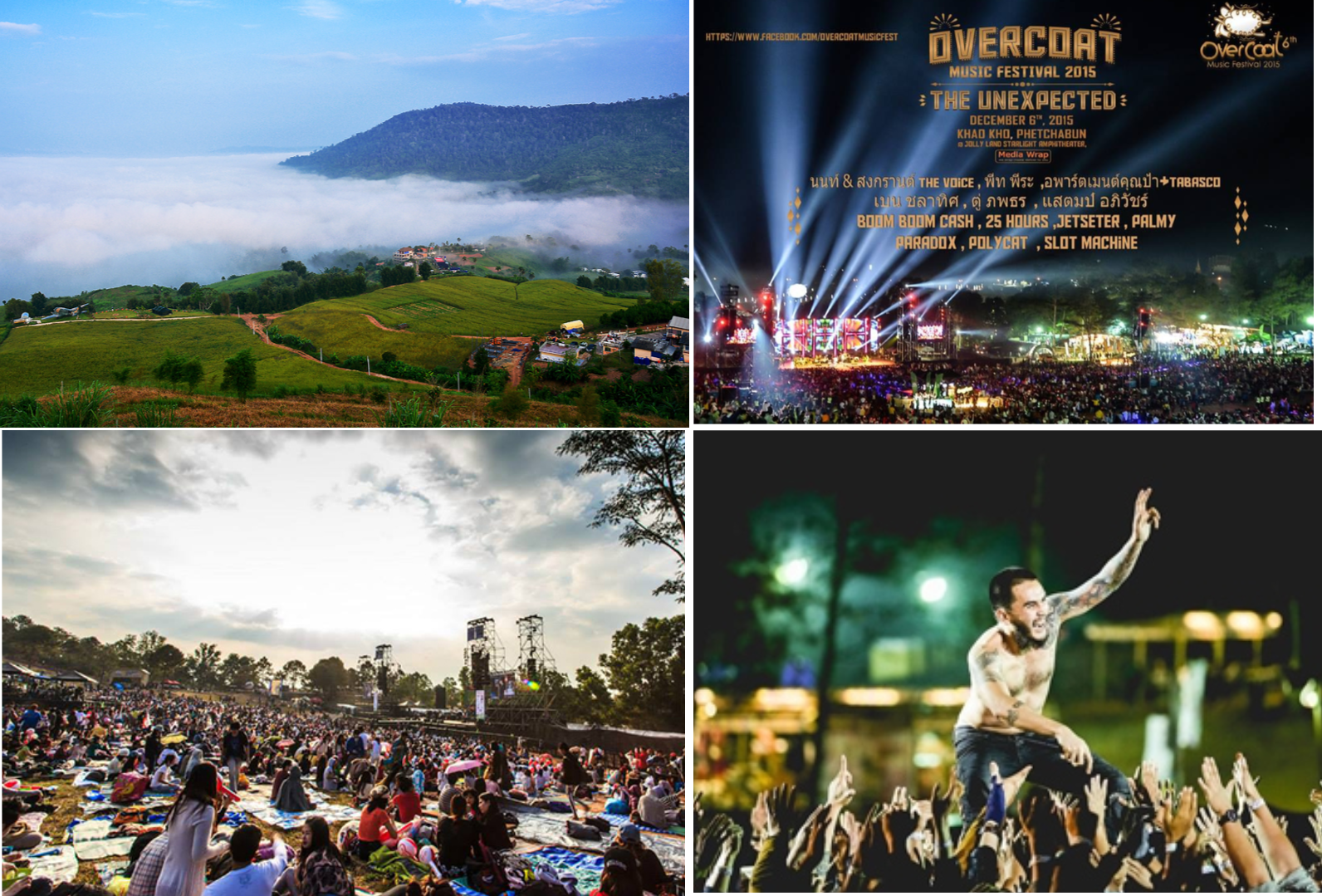 ภาพที่ 2 ภาพเขาค้อ และเทศกาลดนตรี Overcoat แนวทางการวิเคราะห์ข้อมูล เพื่อให้สอดคล้องกับวัตถุประสงค์งานวิจัยนักวิจัยควรอธิบายถึงวิธีการ และขั้นตอนของกาวิเคราะห์อย่างชัดเจน การวิเคราะห์งานวิจัย เชิงปริมาณ มีกระบวนเป็นขั้นตอนชัดเจนตามทฤษฎีซึ่งเกี่ยวข้องกับตัวเลข และสถิติ เพื่อวิเคราะห์ข้อมูลจำนวนมากชุด นักวิจัยควรระลึกเสมอว่า เป้าหมายการวิเคราะห์นั้นเพื่อการตอบสมมติฐานงานวิจัย ในขณะที่งานวิจัยเชิงคุณภาพต้องวิเคราะห์ข้อมูลเชิงลึกที่มีกระบวนการหมุนวนกลับได้ในทุกขั้นตอน เพื่อมองหาข้อมูลใหม่นอกเหนือจากสมมติฐานชั่วคราว เพื่อการสรุปผลงานวิจัย การสะท้อนถึงปัญหาและแนวทางการแก้ปัญหาที่เกิดขึ้น รวมทั้งแนวทางในการแก้ไขหรือทำให้ปัญหาน้อยลง เพื่อบรรลุวัตถุประสงค์งานวิจัยในการวิจัยย่อมมีอุปสรรค ดังนั้นนักวิจัยควรคาดเดาล่วงหน้าไว้ก่อนว่าอาจจะเกิดปัญหาอะไรขึ้นบ้าง และได้วางแผนเพื่อลดปัญหาที่อาจจะเกิดขึ้นหากหลีกเลี่ยงไม่ได้ และหากเกิดปัญหาขึ้นในระหว่างการ ดำเนินการวิจัย นักวิจัยควรอธิบายถึงกระบวนการตัดสินใจและดำเนินการแก้ไข รวมถึงประเมินการแก้ไขปัญหาเหล่านั้น 